.Intro: 32 CountsS1: Step Back, Sweep, Behind-Side-Cross, & Together ¼ L, Step Fwd, Full Turn R, Mambo StepS2: Cross-Back-Back, Cross-Back-Back & Dip with Point Fwd, Sway Fwd, ¼ R Sway R, Full and ¼ Turn L with SweepS3: Weave L, Sweep, Weave R, & Rock Back, ¼ R Step Back, ¼ R Step Side, CrossS4: Side Rock Cross, Point Flick, Cross, Side Rock Cross, ¼ R Coaster CrossS5: ¼ L, ½ L, Step, Pivot ½ L, Step, Anchor Step, Back with Sweep ¼ Turn R, Behind-SideS6: Cross Rock & Cross Rock, & Step Pivot ½ L, Step ½ L, Rock FwdTag: After wall 2 & 4 (12:00)Contact: dansenbijria@gmail.comWish I Was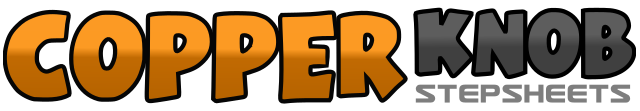 .......Count:48Wall:2Level:Intermediate.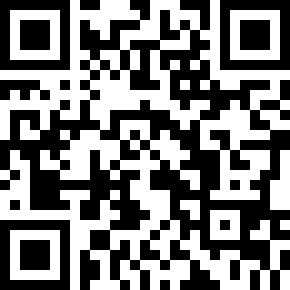 Choreographer:Ria Vos (NL) - August 2016Ria Vos (NL) - August 2016Ria Vos (NL) - August 2016Ria Vos (NL) - August 2016Ria Vos (NL) - August 2016.Music:I Wish I Was - Maren MorrisI Wish I Was - Maren MorrisI Wish I Was - Maren MorrisI Wish I Was - Maren MorrisI Wish I Was - Maren Morris........1Step Back on R Sweeping L from Front to Back2&3Step L Behind R, Step R to R Side, Cross L Over R&4Step R to R Side, ¼ Turn L Step L Next to R5Step Fwd on R6&7½ Turn R Step Back on L, ½ Turn R Step Fwd on R, Step Fwd on L8&1Rock Fwd on R, Recover on L, Step Back on R Angling Body R2&3Cross L Over R, Step Back on R, Step Back on L Angling Body L&4&Cross R Over L, Step Back on L, Step Back on R and Dip Down5Point L Toe Fwd with Knee Bend6-7Sway Fwd On L, Sway Upper Body R Turning ¼ R and Look over R Shoulder8&¼ Turn L Step Fwd on L, ½ Turn L Step Back on R1½ Turn L Step Fwd on L Sweeping R Around from Back to Front2&3Cross R Over L, Step L to L Side, Step R Behind L Sweeping L Around4&5Step L Behind R, Step R to R Side, Cross L Over R&6-7Step R to R Side, Rock Back on L, Recover on R8&1¼ Turn R Step Back on L, ¼ Turn R Step R to R Side, Cross L Over R2&3Rock R to R Side, Recover on L, Cross R Over L&4Point L to L Side, Flick L Back and Up to L Side5Cross L Over R6&7Rock R to R Side, Recover on L, Cross R Over L8&1¼ Turn R Step Back on L, Step R Next to L, Cross L Over R2-3¼ Turn L Step Back on R, ½ Turn L Step Fwd on L4&5Step Fwd on R, Pivot ½ Turn L, Step Fwd on R6&7Step/Rock L Toe Behind R Heel, Recover on R, Step Back On L Sweep R ¼ Turn R8&Step R Behind L, Step L to L Side1-2&Cross Rock R Over L, Recover on L, Step R to R Side3-4&Cross Rock L Over R, Recover on R, Step L to L Side5-6Step Fwd on R, Pivot ½ Turn L7&Step Fwd on R, Pivot ½ Turn L8&Rock Fwd on R, Recover on L1-2&Step Back on R, Rock Back on L, Recover on R3-4&Step Fwd on L, Rock Fwd on R, Recover on L